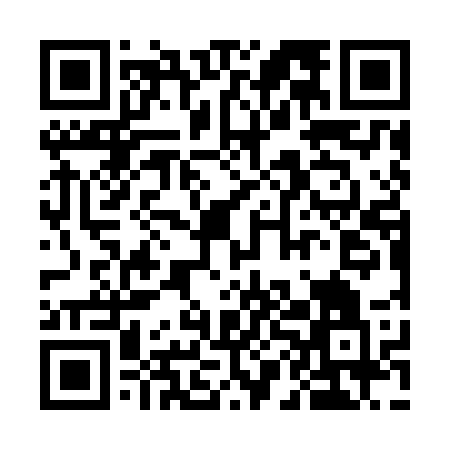 Ramadan times for Rio Sidra, PanamaMon 11 Mar 2024 - Wed 10 Apr 2024High Latitude Method: NonePrayer Calculation Method: Muslim World LeagueAsar Calculation Method: ShafiPrayer times provided by https://www.salahtimes.comDateDayFajrSuhurSunriseDhuhrAsrIftarMaghribIsha11Mon5:145:146:2412:253:436:266:267:3212Tue5:145:146:2412:253:426:266:267:3213Wed5:135:136:2312:253:416:266:267:3214Thu5:135:136:2312:243:416:266:267:3215Fri5:125:126:2212:243:406:266:267:3216Sat5:125:126:2112:243:406:266:267:3217Sun5:115:116:2112:233:396:266:267:3218Mon5:115:116:2012:233:386:266:267:3219Tue5:105:106:2012:233:386:266:267:3220Wed5:105:106:1912:233:376:266:267:3221Thu5:095:096:1912:223:376:266:267:3222Fri5:085:086:1812:223:366:266:267:3223Sat5:085:086:1812:223:356:266:267:3224Sun5:075:076:1712:213:346:266:267:3225Mon5:075:076:1612:213:346:266:267:3226Tue5:065:066:1612:213:336:266:267:3227Wed5:055:056:1512:203:326:266:267:3228Thu5:055:056:1512:203:326:266:267:3229Fri5:045:046:1412:203:316:266:267:3230Sat5:045:046:1412:203:306:266:267:3231Sun5:035:036:1312:193:296:266:267:321Mon5:025:026:1212:193:286:266:267:322Tue5:025:026:1212:193:286:266:267:323Wed5:015:016:1112:183:276:266:267:324Thu5:015:016:1112:183:266:266:267:325Fri5:005:006:1012:183:256:266:267:326Sat4:594:596:1012:183:246:266:267:327Sun4:594:596:0912:173:246:256:257:328Mon4:584:586:0912:173:236:256:257:329Tue4:584:586:0812:173:226:256:257:3210Wed4:574:576:0812:163:216:256:257:32